校務資訊公告欄宣傳＊希望放置校務資訊公告欄宣傳者，請填妥此表  注意事項 僅提供協助宣傳書院之課程、服學、小組各書院協助人員──（請將想要宣傳的資料傳給對應負責人員）厚　德：Saya宜君<saya@gapp.nthu.edu.tw>載　物：Esther以柔<esther@gapp.nthu.edu.tw>天　下：Izumi明芳<mfwu0515@gmail.com>不確定：清華書院< rcollege@my.nthu.edu.tw>若無針對國際生宣傳之需求，英文欄位請簡要填寫標題與活動說明即可。建議2週前開始宣傳。宣傳期間：中文標題：中文文宣：英文標題：英文文宣：活動資訊：日期：活動資訊：時間：活動資訊：地點：報名連結：報名連結：（請使用Google表單短連結，「https://forms.gle/」開頭）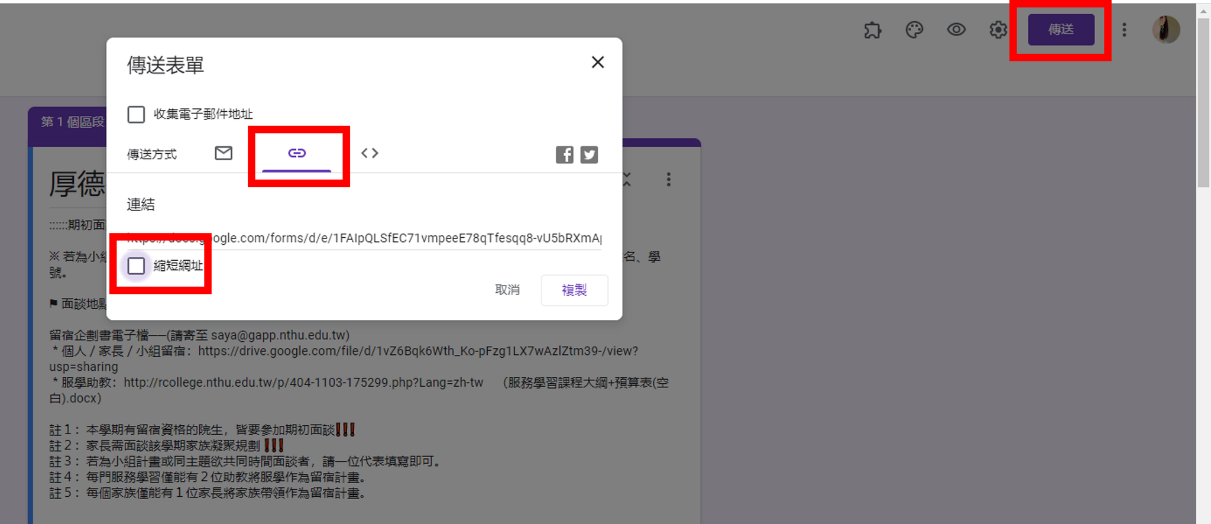 （請使用Google表單短連結，「https://forms.gle/」開頭）宣傳圖：（請上傳附件於信件中，避免圖片被壓縮）